FOR IMMEDIATE RELEASE

Michelle Daciolas
SATH representative
347 Fifth Ave, Suite 605
, NY 10016
Phone: 212-447-7284
www.sath.org 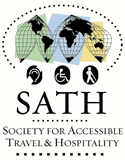 Philipsten Joins SATHThe Society for Accessible Travel & Hospitality appointed a new director of public outreach and information, February 2008. Founder and chairman of SATH, Murray Vidockler, appointed Wendy L . Philipsten to help the organization manage promotional production and manage the organization’s Web site.“We are glad to have her as a part of our team. She will be a great asset to SATH and our possibilities with her are endless,” said Vidockler.Although Philipsten will manage some aspects of SATH, she will still hold her current job as Senior Director at Pike & Company. She will use Pike & Company’s resources to help her in her work for SATH. There she helps the company to develop and grow senior-level client relationships, as well as maintain and grow existing client business.
Philipsten became interested in SATH through cousin’s challenges when traveling and was impressed with the communication efforts of the organization and sought a job. “I’m very excited to work for such a helpful organization,” Philipsten said.Prior to Pike & Company, Philipsten was Manager of Corporate Communications at Kohler Products. There she planned and carried out public relations activities about the retailer’s business and community involvement. She also led media relations efforts through local, regional and national news organizations.Philipsten has a Bachelor of Arts in public relations, acquired from  in 1988. Then she continued her education at UW-Whitewater and received a Master of Arts in communication in 1991.SATH’s goals are to raise awareness of the needs of all travelers with disabilities, remove physical and attitudinal barriers to free access, and expand travel opportunities in the  and abroad.For more information about SATH, please visit www.SATH.org or email SATH at sathtravel@aol.com.
# # #Media Sheet: Publication Name:Address:Editor/Producer:Telephone & e-mail:Access for Disabled Americans1475 Broadway Suite 420, Patricia Smither(925) 932-9001Psmither@aol.comTravel and Leisure Rich Beattie(617) 969-4102TLeditor@aexp.comSyndicated News Frank Judge(585) 328-2144http://www.snsnews.comSun Prairie StarSun Chris Mertes(608) 837-2521spedit@hometownnewsgroup.com JournalP.O. 8058, Teryl Franklin(608) 252-6117tfranklin@madison.com PressMike McQuade(920) 457-7711 mmcquade@sheboygan.gannett.comWhitewater MagazineThomas J. Kolda(262) 472-1105 alumni@uww.eduAble Newspaper, 
Old Deborah Hormell Ward(516) 939-2253AbleDeb@aol.comEmerging HorizonsCandy Harrington(209) 599-9409horizons@EmergingHorizons.com